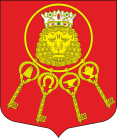 Внутригородское муниципальное образование Санкт-Петербурга муниципальный округ Владимирский округМУНИЦИПАЛЬНЫЙ СОВЕТ(МС МО МО Владимирский округ)Правды ул., д. 12, Санкт-Петербург, 191119, т/ф +7(812)713-27-88, +7(812)710-89-41, e-mail: sovetvo@mail.ru сайт: владимирскийокруг.рф, ИНН 7825691873 КПП 784001001 ОКТМО 40913000 ОГРН 1037843052939РЕШЕНИЕО внесении изменений в Решение Муниципального Совета внутригородского муниципального образования Санкт-Петербурга муниципальный округ Владимирский округ от 16.12.2019 № 30 «О бюджете внутригородского муниципального образования Санкт-Петербурга муниципальный округ Владимирский округ на 2020 год»В соответствии со ст. 29 Устава муниципального образования муниципальный округ Владимирский округ Муниципальный Совет внутригородского муниципального образования Санкт-Петербурга муниципальный округ Владимирский округ принимает Решение:Внести изменения в Приложение № 5 к Решению от 16.12.2019 № 30 согласно Приложению № 1 к настоящему Решению.Внести изменения в Приложение № 6 к Решению от 16.12.2019 № 30 согласно Приложению № 2 к настоящему Решению.Опубликовать настоящее Решение в газете «Владимирский округ».Разместить настоящее Решение на официальном сайте внутригородского муниципального образования Санкт-Петербурга муниципальный округ Владимирский округ в информационно-телекоммуникационной сети «Интернет».Настоящее Решение вступает в силу с момента официального опубликования (обнародования).Контроль за исполнением Решения возложить на Главу муниципального образования Тихоненко Д.В.Глава муниципального образования						    Д.В. Тихоненко15 июля 2020 года№ 66